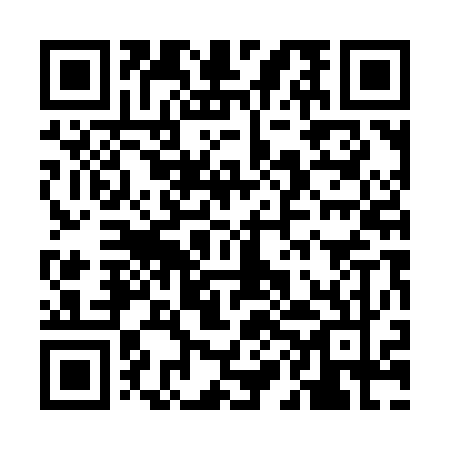 Prayer times for Altsorgefeld, GermanyWed 1 May 2024 - Fri 31 May 2024High Latitude Method: Angle Based RulePrayer Calculation Method: Muslim World LeagueAsar Calculation Method: ShafiPrayer times provided by https://www.salahtimes.comDateDayFajrSunriseDhuhrAsrMaghribIsha1Wed3:045:361:035:068:3110:522Thu3:005:341:035:078:3210:553Fri2:565:321:035:088:3410:584Sat2:535:301:035:088:3611:015Sun2:495:291:035:098:3711:056Mon2:485:271:025:108:3911:087Tue2:485:251:025:108:4111:098Wed2:475:231:025:118:4211:109Thu2:465:221:025:118:4411:1110Fri2:465:201:025:128:4511:1111Sat2:455:181:025:138:4711:1212Sun2:445:171:025:138:4911:1313Mon2:445:151:025:148:5011:1314Tue2:435:141:025:158:5211:1415Wed2:425:121:025:158:5311:1516Thu2:425:111:025:168:5511:1517Fri2:415:091:025:168:5611:1618Sat2:415:081:025:178:5811:1619Sun2:405:061:025:178:5911:1720Mon2:405:051:025:189:0011:1821Tue2:395:041:035:199:0211:1822Wed2:395:031:035:199:0311:1923Thu2:385:011:035:209:0511:2024Fri2:385:001:035:209:0611:2025Sat2:384:591:035:219:0711:2126Sun2:374:581:035:219:0911:2227Mon2:374:571:035:229:1011:2228Tue2:364:561:035:229:1111:2329Wed2:364:551:035:239:1211:2330Thu2:364:541:045:239:1311:2431Fri2:364:531:045:249:1511:25